INDICAÇÃO Nº 4115/2017Sugere ao Poder Executivo Municipal que proceda a construção de um abrigo com banco no ponto de ônibus da Rua João Lino defronte a biblioteca Municipal na calçada do Museu. (A).Excelentíssimo Senhor Prefeito Municipal, Nos termos do Art. 108 do Regimento Interno desta Casa de Leis, dirijo-me a Vossa Excelência para sugerir ao setor competente que proceda a construção de um abrigo com banco no ponto de ônibus da Rua João Lino defronte a biblioteca Municipal na calçada do Museu.Justificativa:Fomos procurados por munícipes solicitando essa providencia, pois da forma que se encontra está causando transtornos, pois expõe os usuários do ponto a chuva e sol.Plenário “Dr. Tancredo Neves”, em 25 de Abril de 2017.José Luís Fornasari                                                  “Joi Fornasari”Solidariedade                                                    - Vereador -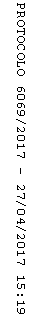 